								Toruń, 11 kwietnia 2024 roku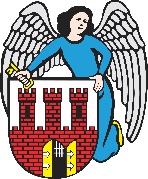    Radny Miasta Torunia        Piotr Lenkiewicz								Sz. Pan								Michał Zaleski								Prezydent Miasta ToruniaZAPYTANIAPowołując się na § 18.4 Regulaminu Rady Miasta Torunia zwracam się do Pana Prezydenta z zapytaniami:- czy rozwiązanie sygnalizacji świetlnej na skrzyżowaniu Łódzka / Okólna jest formą docelową, czy planowana jest zmiana tej sygnalizacji po np. budowie ronda Łódzka / Włocławska?